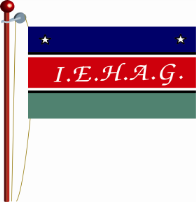 INSTITUCIÓN EDUCATIVA HECTOR ABAD GOMEZINSTITUCIÓN EDUCATIVA HECTOR ABAD GOMEZ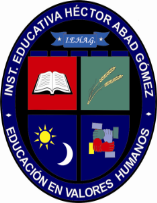 Proceso: CURRICULARCódigo Nombre del Documento: planes de mejoramientoNombre del Documento: planes de mejoramientoVersión 01Página1 de 1ASIGNATURA /AREALENGUA CASTELLANALENGUA CASTELLANAGRADO:10º  (DÉCIMO)PERÍODOTERCEROTERCEROAÑO:2019NOMBRE DEL ESTUDIANTELOGROS /COMPETENCIAS: (de acuerdo al enfoque que se siga en la I.E)RECONOCE,  VALORA Y PONE  EN PRÁCTICA  DE MANERA APROPIADA EL LENGUAJE NO VERBAL EN DIVERSAS SITUACIONES COMUNICATIVAS DE SU COTIDIANIDAD.RECONOCE DE MANERA APROPIADA  LA HISTORIA DEL TEATRO ESPAÑOL Y REALIZA EL MONTAJE Y LA PUESTA EN ESCENA DE UNA OBRA DRAMÁTICA DE SU PROPIA AUTORÍAIDENTIFICA Y PRODUCE DE MANERA APROPIADA  TEXTOS EXPOSITIVOS EN LOS QUE DESARROLLA SUS IDEAS EN FORMA CLARA Y OBJETIVA.LOGROS /COMPETENCIAS: (de acuerdo al enfoque que se siga en la I.E)RECONOCE,  VALORA Y PONE  EN PRÁCTICA  DE MANERA APROPIADA EL LENGUAJE NO VERBAL EN DIVERSAS SITUACIONES COMUNICATIVAS DE SU COTIDIANIDAD.RECONOCE DE MANERA APROPIADA  LA HISTORIA DEL TEATRO ESPAÑOL Y REALIZA EL MONTAJE Y LA PUESTA EN ESCENA DE UNA OBRA DRAMÁTICA DE SU PROPIA AUTORÍAIDENTIFICA Y PRODUCE DE MANERA APROPIADA  TEXTOS EXPOSITIVOS EN LOS QUE DESARROLLA SUS IDEAS EN FORMA CLARA Y OBJETIVA.LOGROS /COMPETENCIAS: (de acuerdo al enfoque que se siga en la I.E)RECONOCE,  VALORA Y PONE  EN PRÁCTICA  DE MANERA APROPIADA EL LENGUAJE NO VERBAL EN DIVERSAS SITUACIONES COMUNICATIVAS DE SU COTIDIANIDAD.RECONOCE DE MANERA APROPIADA  LA HISTORIA DEL TEATRO ESPAÑOL Y REALIZA EL MONTAJE Y LA PUESTA EN ESCENA DE UNA OBRA DRAMÁTICA DE SU PROPIA AUTORÍAIDENTIFICA Y PRODUCE DE MANERA APROPIADA  TEXTOS EXPOSITIVOS EN LOS QUE DESARROLLA SUS IDEAS EN FORMA CLARA Y OBJETIVA.LOGROS /COMPETENCIAS: (de acuerdo al enfoque que se siga en la I.E)RECONOCE,  VALORA Y PONE  EN PRÁCTICA  DE MANERA APROPIADA EL LENGUAJE NO VERBAL EN DIVERSAS SITUACIONES COMUNICATIVAS DE SU COTIDIANIDAD.RECONOCE DE MANERA APROPIADA  LA HISTORIA DEL TEATRO ESPAÑOL Y REALIZA EL MONTAJE Y LA PUESTA EN ESCENA DE UNA OBRA DRAMÁTICA DE SU PROPIA AUTORÍAIDENTIFICA Y PRODUCE DE MANERA APROPIADA  TEXTOS EXPOSITIVOS EN LOS QUE DESARROLLA SUS IDEAS EN FORMA CLARA Y OBJETIVA.LOGROS /COMPETENCIAS: (de acuerdo al enfoque que se siga en la I.E)RECONOCE,  VALORA Y PONE  EN PRÁCTICA  DE MANERA APROPIADA EL LENGUAJE NO VERBAL EN DIVERSAS SITUACIONES COMUNICATIVAS DE SU COTIDIANIDAD.RECONOCE DE MANERA APROPIADA  LA HISTORIA DEL TEATRO ESPAÑOL Y REALIZA EL MONTAJE Y LA PUESTA EN ESCENA DE UNA OBRA DRAMÁTICA DE SU PROPIA AUTORÍAIDENTIFICA Y PRODUCE DE MANERA APROPIADA  TEXTOS EXPOSITIVOS EN LOS QUE DESARROLLA SUS IDEAS EN FORMA CLARA Y OBJETIVA.ACTIVIDADES PRÁCTICAS A DESARROLLAR INCLUYENDO BIBLIOGRAFIA DONDE SE PUEDA ENCONTRAR INFORMACIÓN:1. Buscar el cuento: “La idea que da vueltas” del escritor colombiano Gabriel García Márquez.  Leerlo y realizar un guion teatral a partir de las situaciones que se presentan en el relato. Realizar el montaje de la obra de teatro a partir del guion elaborado y presentarla frente al grupo en el auditorio del colegio, en la fecha de sustentación que aparece al final de este formato. Para el montaje es importante tener en cuenta los diálogos, la descripción de espacios, los conflictos, la forma en que van vestidos los personajes y demás elementos que caracterizan este tipo de género literario. 2. Buscar el cuento: “El ahogado más hermoso del mundo” del escritor colombiano Gabriel García Márquez. leerlo y realizar las siguientes actividades:a) Crear, diseñar y dibujar imágenes que representen simbólicamente las situaciones y los personajes más importantes de la narración. (unas 10 imágenes)b) Realizar una exposición en el aula de clases con las imágenes creadas en las que explique qué significado tiene cada una desde su propia perspectiva. c) Dicha exposición tendrá como título: “El lenguaje no verbal en la obra literaria de García Márquez”NOTA: La actividad del guión teatral debe ser elaborada en hojas tamaño carta y escrita a mano, con lapicero de tinta negra, para luego ser representado en el auditorio. La actividad de las imágenes se debe realizar en un papel llamativo y de colores variados.Ambos trabajos se deben entregar al docente, en fecha acordada previamente y deben ser sustentados oralmenteACTIVIDADES PRÁCTICAS A DESARROLLAR INCLUYENDO BIBLIOGRAFIA DONDE SE PUEDA ENCONTRAR INFORMACIÓN:1. Buscar el cuento: “La idea que da vueltas” del escritor colombiano Gabriel García Márquez.  Leerlo y realizar un guion teatral a partir de las situaciones que se presentan en el relato. Realizar el montaje de la obra de teatro a partir del guion elaborado y presentarla frente al grupo en el auditorio del colegio, en la fecha de sustentación que aparece al final de este formato. Para el montaje es importante tener en cuenta los diálogos, la descripción de espacios, los conflictos, la forma en que van vestidos los personajes y demás elementos que caracterizan este tipo de género literario. 2. Buscar el cuento: “El ahogado más hermoso del mundo” del escritor colombiano Gabriel García Márquez. leerlo y realizar las siguientes actividades:a) Crear, diseñar y dibujar imágenes que representen simbólicamente las situaciones y los personajes más importantes de la narración. (unas 10 imágenes)b) Realizar una exposición en el aula de clases con las imágenes creadas en las que explique qué significado tiene cada una desde su propia perspectiva. c) Dicha exposición tendrá como título: “El lenguaje no verbal en la obra literaria de García Márquez”NOTA: La actividad del guión teatral debe ser elaborada en hojas tamaño carta y escrita a mano, con lapicero de tinta negra, para luego ser representado en el auditorio. La actividad de las imágenes se debe realizar en un papel llamativo y de colores variados.Ambos trabajos se deben entregar al docente, en fecha acordada previamente y deben ser sustentados oralmenteACTIVIDADES PRÁCTICAS A DESARROLLAR INCLUYENDO BIBLIOGRAFIA DONDE SE PUEDA ENCONTRAR INFORMACIÓN:1. Buscar el cuento: “La idea que da vueltas” del escritor colombiano Gabriel García Márquez.  Leerlo y realizar un guion teatral a partir de las situaciones que se presentan en el relato. Realizar el montaje de la obra de teatro a partir del guion elaborado y presentarla frente al grupo en el auditorio del colegio, en la fecha de sustentación que aparece al final de este formato. Para el montaje es importante tener en cuenta los diálogos, la descripción de espacios, los conflictos, la forma en que van vestidos los personajes y demás elementos que caracterizan este tipo de género literario. 2. Buscar el cuento: “El ahogado más hermoso del mundo” del escritor colombiano Gabriel García Márquez. leerlo y realizar las siguientes actividades:a) Crear, diseñar y dibujar imágenes que representen simbólicamente las situaciones y los personajes más importantes de la narración. (unas 10 imágenes)b) Realizar una exposición en el aula de clases con las imágenes creadas en las que explique qué significado tiene cada una desde su propia perspectiva. c) Dicha exposición tendrá como título: “El lenguaje no verbal en la obra literaria de García Márquez”NOTA: La actividad del guión teatral debe ser elaborada en hojas tamaño carta y escrita a mano, con lapicero de tinta negra, para luego ser representado en el auditorio. La actividad de las imágenes se debe realizar en un papel llamativo y de colores variados.Ambos trabajos se deben entregar al docente, en fecha acordada previamente y deben ser sustentados oralmenteACTIVIDADES PRÁCTICAS A DESARROLLAR INCLUYENDO BIBLIOGRAFIA DONDE SE PUEDA ENCONTRAR INFORMACIÓN:1. Buscar el cuento: “La idea que da vueltas” del escritor colombiano Gabriel García Márquez.  Leerlo y realizar un guion teatral a partir de las situaciones que se presentan en el relato. Realizar el montaje de la obra de teatro a partir del guion elaborado y presentarla frente al grupo en el auditorio del colegio, en la fecha de sustentación que aparece al final de este formato. Para el montaje es importante tener en cuenta los diálogos, la descripción de espacios, los conflictos, la forma en que van vestidos los personajes y demás elementos que caracterizan este tipo de género literario. 2. Buscar el cuento: “El ahogado más hermoso del mundo” del escritor colombiano Gabriel García Márquez. leerlo y realizar las siguientes actividades:a) Crear, diseñar y dibujar imágenes que representen simbólicamente las situaciones y los personajes más importantes de la narración. (unas 10 imágenes)b) Realizar una exposición en el aula de clases con las imágenes creadas en las que explique qué significado tiene cada una desde su propia perspectiva. c) Dicha exposición tendrá como título: “El lenguaje no verbal en la obra literaria de García Márquez”NOTA: La actividad del guión teatral debe ser elaborada en hojas tamaño carta y escrita a mano, con lapicero de tinta negra, para luego ser representado en el auditorio. La actividad de las imágenes se debe realizar en un papel llamativo y de colores variados.Ambos trabajos se deben entregar al docente, en fecha acordada previamente y deben ser sustentados oralmenteACTIVIDADES PRÁCTICAS A DESARROLLAR INCLUYENDO BIBLIOGRAFIA DONDE SE PUEDA ENCONTRAR INFORMACIÓN:1. Buscar el cuento: “La idea que da vueltas” del escritor colombiano Gabriel García Márquez.  Leerlo y realizar un guion teatral a partir de las situaciones que se presentan en el relato. Realizar el montaje de la obra de teatro a partir del guion elaborado y presentarla frente al grupo en el auditorio del colegio, en la fecha de sustentación que aparece al final de este formato. Para el montaje es importante tener en cuenta los diálogos, la descripción de espacios, los conflictos, la forma en que van vestidos los personajes y demás elementos que caracterizan este tipo de género literario. 2. Buscar el cuento: “El ahogado más hermoso del mundo” del escritor colombiano Gabriel García Márquez. leerlo y realizar las siguientes actividades:a) Crear, diseñar y dibujar imágenes que representen simbólicamente las situaciones y los personajes más importantes de la narración. (unas 10 imágenes)b) Realizar una exposición en el aula de clases con las imágenes creadas en las que explique qué significado tiene cada una desde su propia perspectiva. c) Dicha exposición tendrá como título: “El lenguaje no verbal en la obra literaria de García Márquez”NOTA: La actividad del guión teatral debe ser elaborada en hojas tamaño carta y escrita a mano, con lapicero de tinta negra, para luego ser representado en el auditorio. La actividad de las imágenes se debe realizar en un papel llamativo y de colores variados.Ambos trabajos se deben entregar al docente, en fecha acordada previamente y deben ser sustentados oralmenteMETODOLOGIA DE LA EVALUACIÓNEL TRABAJO SE DEBE ENTREGAR AL DOCENTE Y DEBE SER SUSTENTADO ORALMENTE EN LA FECHA INDICADA.METODOLOGIA DE LA EVALUACIÓNEL TRABAJO SE DEBE ENTREGAR AL DOCENTE Y DEBE SER SUSTENTADO ORALMENTE EN LA FECHA INDICADA.METODOLOGIA DE LA EVALUACIÓNEL TRABAJO SE DEBE ENTREGAR AL DOCENTE Y DEBE SER SUSTENTADO ORALMENTE EN LA FECHA INDICADA.METODOLOGIA DE LA EVALUACIÓNEL TRABAJO SE DEBE ENTREGAR AL DOCENTE Y DEBE SER SUSTENTADO ORALMENTE EN LA FECHA INDICADA.METODOLOGIA DE LA EVALUACIÓNEL TRABAJO SE DEBE ENTREGAR AL DOCENTE Y DEBE SER SUSTENTADO ORALMENTE EN LA FECHA INDICADA.RECURSOS:LIBRO – CUADERNO – LIBRETA DE APUNTES – LAPICERO  -  HOJAS TAMAÑO CARTA –PAPEL DE COLORES – MARCADORES – LAPICES DE COLORES – PÁGINAS WEBRECURSOS:LIBRO – CUADERNO – LIBRETA DE APUNTES – LAPICERO  -  HOJAS TAMAÑO CARTA –PAPEL DE COLORES – MARCADORES – LAPICES DE COLORES – PÁGINAS WEBRECURSOS:LIBRO – CUADERNO – LIBRETA DE APUNTES – LAPICERO  -  HOJAS TAMAÑO CARTA –PAPEL DE COLORES – MARCADORES – LAPICES DE COLORES – PÁGINAS WEBRECURSOS:LIBRO – CUADERNO – LIBRETA DE APUNTES – LAPICERO  -  HOJAS TAMAÑO CARTA –PAPEL DE COLORES – MARCADORES – LAPICES DE COLORES – PÁGINAS WEBRECURSOS:LIBRO – CUADERNO – LIBRETA DE APUNTES – LAPICERO  -  HOJAS TAMAÑO CARTA –PAPEL DE COLORES – MARCADORES – LAPICES DE COLORES – PÁGINAS WEBOBSERVACIONES:OBSERVACIONES:OBSERVACIONES:OBSERVACIONES:OBSERVACIONES:FECHA DE ENTREGA DEL TRABAJO14 DE NOVIEMBRE DE 2019FECHA DE ENTREGA DEL TRABAJO14 DE NOVIEMBRE DE 2019FECHA DE SUSTENTACIÓN Y/0 EVALUACIÓN22 DE NOVIEMBRE DE  2019FECHA DE SUSTENTACIÓN Y/0 EVALUACIÓN22 DE NOVIEMBRE DE  2019FECHA DE SUSTENTACIÓN Y/0 EVALUACIÓN22 DE NOVIEMBRE DE  2019NOMBRE DEL EDUCADOR(A)OSCAR SOTO COYAZONOMBRE DEL EDUCADOR(A)OSCAR SOTO COYAZOFIRMA DEL EDUCADOR(A)FIRMA DEL EDUCADOR(A)FIRMA DEL EDUCADOR(A)